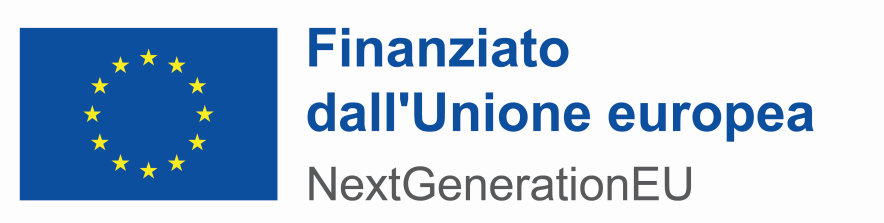 DICHIARAZIONE AMMINISTRATIVAProcedura________________________________________________________________Il sottoscritto ________  nato a _______  il , residente in via  _________Comune di _______ prov. ___, in Qualità di _________ della ditta  con sede a ______ in via  n°  ____Codice fiscale ______ e/o Partita IVA _______Telefono n._________ , PEC________ e-mail __________anche ai sensi e per gli effetti di cui agli artt. 46 e 47 del D.P.R. 445/2000, consapevole della 
responsabilità e delle conseguenze civili e penali in caso di dichiarazioni false e mendaci, oltre alle conseguenze amministrative previste dal vigente ordinamento per le procedure relative agli appalti di esecuzione di contratti pubblici,DICHIARAdi partecipare alla gara in oggetto come:[  ] concorrente singolo;[  ] mandatario, capogruppo di raggruppamento temporaneo o consorzio ordinario di cui all’art. 68 del D.Lgs. 36/2023;[  ] mandante in raggruppamento temporaneo o consorzio ordinario di cui all’art. 68 del D.Lgs. 36/2023;[  ] organo comune/mandatario di rete di imprese (in contratto di rete) di cui all’art. 65, comma 2, lettera g), D.Lgs. 36/2023;[  ] impresa in rete/mandante in rete di imprese (in contratto di rete) di cui all’art. 65, comma 2, lettera g), D.Lgs. 36/2023;[  ] Impresa Ausiliaria;Che l’impresa:[  ] è una micro, piccola o media impresa, come definita dall’articolo 2 dell’allegato alla Raccomandazione della Commissione europea 2003/361/CE del 6 maggio 2003 (G.U.U.E. n. L 124 del 20 maggio 2003) e all’articolo 2 del d.m. 18 aprile 2005, pubblicato nella G.U. n. 238 del 12 ottobre 2005;[  ] non è una micro, piccola o media impresa, come definita dall’articolo 2 dell’allegato alla Raccomandazione della Commissione europea 2003/361/CE del 6 maggio 2003 (G.U.U.E. n. L 124 del 20 maggio 2003) e all’articolo 2 del d.m. 18 aprile 2005, pubblicato nella G.U. n. 238 del 12 ottobre 2005;Che i soggetti di cui all’art. 94, comma 3, sono:- titolare o del direttore tecnico, se si tratta di impresa individuale: ______________________- socio amministratore o del direttore tecnico, se si tratta di società in nome collettivo: _________________- soci accomandatari o del direttore tecnico, se si tratta di società in accomandita semplice:________________________- membri del consiglio di amministrazione cui sia stata conferita la legale rappresentanza, ivi compresi gli institori e i procuratori generali_________________________________- componenti degli organi con poteri di direzione o di vigilanza o dei soggetti muniti di poteri di rappresentanza, di direzione o di controllo______________________________- direttore tecnico o del socio unico_______________________________- amministratore di fatto nelle ipotesi di cui alle lettere precedenti_________________ALTRO _________________________________________________________________________ _______________________________________________________________________________ _______________________________________________________________________________ _______________________________________________________________________________ _______________________________________________________________________________DICHIARA altresì:di non incorrere nelle cause di esclusione di cui agli artt. 94, 95 e ss. del Codice;di non aver presentato nella procedura di gara in corso e negli affidamenti di subappalti documentazione o dichiarazioni non veritiere;di ritenere remunerativa l’offerta economica presentata giacché per la sua formulazione ha preso atto e tenuto conto:delle condizioni contrattuali e degli oneri compresi quelli eventuali relativi in materia di sicurezza, di assicurazione, di condizioni di lavoro e di previdenza e assistenza in vigore nel luogo dove devono essere svolti i servizi/fornitura;di tutte le circostanze generali, particolari e locali, nessuna esclusa ed eccettuata, che possono avere influito o influire sia sulla prestazione, sia sulla determinazione della propria offerta;di accettare, senza condizione o riserva alcuna, tutte le norme e disposizioni contenute nella documentazione gara;di non partecipare alla medesima gara in altra forma singola o associata, né come ausiliaria per altro concorrente;di essere edotto degli obblighi derivanti dal Codice di comportamento adottato dalla stazione appaltante  e di impegnarsi, in caso di aggiudicazione, ad osservare e a far osservare ai propri dipendenti e collaboratori, per quanto applicabile, il suddetto codice, pena la risoluzione del contratto;di non aver affidato incarichi in violazione dell’art. 53, comma 16-ter, del d. Lgs. del 2001, n. 165;di essere a conoscenza, prendere atto e accettare lo stato dei luoghi, indicati nei documenti tecnici allegati, precludendosi qualsiasi possibilità di successiva contestazione in merito; di applicare il CCNL indicato dalla stazione appaltante o altro CCNL equivalente, con l’indicazione del relativo codice alfanumerico unico di cui all’articolo 16 quater del decreto legge 76/20________________________________________________________________________;il numero di dipendenti impiegati alla data di presentazione della domanda___________________;di aver assolto agli obblighi di cui alla legge n. 68/1999;di accettare, nell’ipotesi in cui risulti aggiudicatario i requisiti per l’esecuzione del contratto come definiti nella documentazione di gara;(per gli operatori economici che occupano un numero di dipendenti pari o superiore a quindici e non superiore a cinquanta) che nei dodici mesi precedenti al termine di presentazione dell’offerta non hanno omesso di produrre alla stazione appaltante di un precedente contratto d’appalto, finanziato in tutto o in parte con i fondi del PNRR o del PNC, la relazione di cui all’articolo 47, comma 3 del decreto legge n. 77 del 2021;l’impegno ad uniformarsi, in caso di aggiudicazione, alla disciplina di cui agli articoli 17, comma 2, e 53, comma 3 del decreto del Presidente della Repubblica 633/72 e a comunicare alla stazione appaltante la nomina del proprio rappresentante fiscale, nelle forme di legge;il domicilio fiscale, il codice fiscale, la partita IVA, l’indirizzo di posta elettronica certificata o strumento analogo negli altri Stati Membri, ai fini delle comunicazioni di cui all’articolo 76, comma 5 del Codice;◻ autorizza qualora un partecipante alla gara eserciti la facoltà di “accesso agli atti”, la stazione appaltante a rilasciare copia di tutta la documentazione presentata per la partecipazione alla gara ◻ non autorizza, qualora un partecipante alla gara eserciti la facoltà di “accesso agli atti”, la stazione appaltante a rilasciare copia dell’offerta tecnica e delle spiegazioni che saranno eventualmente richieste in sede di verifica delle offerte anomale, in quanto coperte da segreto tecnico/commerciale. L’operatore economico indica nel dettaglio le parti che ritiene essere oggetto di segreto tecnico e commerciale e ne dà specifica motivazione. In ogni caso, spetta alla Stazione Appaltante valutare l’effettiva sussistenza del segreto e la fondatezza della richiesta. Tale dichiarazione dovrà essere adeguatamente motivata e comprovata ai sensi del Codice. (Si raccomanda di non inserire all’interno della documentazione amministrativa la documentazione tecnica)_____________________________________________________________________________________________________________________________________________________________________________________________________________________________________________________________________________________________________________________________________________________________________________________________________________________________________________________________________________________di aver preso visione e di accettare il trattamento dei dati personali.Per gli operatori economici aventi sede, residenza o domicilio nei paesi inseriti nelle c.d. “black list”:dichiara di essere in possesso dell’autorizzazione in corso di validità rilasciata ai sensi del d.m. 14 dicembre 2010 del Ministero dell’economia e delle finanze ai sensi (art. 37 del d.l. 78/2010, conv. in l. 122/2010)oppuredichiara di aver presentato domanda di autorizzazione ai sensi dell’art. 1 comma 3 del d.m. 14.12.2010 e allega copia conforme dell’istanza di autorizzazione inviata al Ministero;Per gli operatori economici non residenti e privi di stabile organizzazione in Italiasi impegna ad uniformarsi, in caso di aggiudicazione, alla disciplina di cui agli articoli 17, comma 2, e 53, comma 3 del d.p.r. 633/1972 e a comunicare alla stazione appaltante la nomina del proprio rappresentante fiscale, nelle forme di legge;di essere informato, ai sensi e per gli effetti dell’articolo 13 del decreto legislativo 30 giugno 2003, n. 196, che i dati personali raccolti saranno trattati, anche con strumenti informatici, esclusivamente nell’ambito della presente gara, nonché dell’esistenza dei diritti di cui all’articolo 7 del medesimo decreto legislativo.Per gli operatori economici ammessi al concordato preventivo con continuità aziendale di cui all’art. 186 bis del R.D. 16 marzo 1942, n. 267indica, ad integrazione di quanto indicato nella parte III, sez. C, lett. d) del DGUE, i seguenti estremi del provvedimento di ammissione al concordato e del provvedimento di autorizzazione a partecipare alle gare ………… rilasciati dal Tribunale di ………………, nonché dichiara di non partecipare alla gara quale mandataria di un raggruppamento temporaneo di imprese e che le altre imprese aderenti al raggruppamento non sono assoggettate ad una procedura concorsuale ai sensi dell’art. 186 bis, comma 6 del R.D. 16 marzo 1942, n. 267.(in caso di partecipazione alla procedura di gara di operatori economici con idoneità plurisoggettiva) che le parti del servizio che verranno rese da ciascun componente sono le seguenti:Firmato digitalmenteN.B. In caso di raggruppamento temporaneo di concorrenti o consorzio ordinario di concorrenti o aggregazione di imprese di rete o GEIE, non ancora costituiti, ai fini della sottoscrizione in solido dell’offerta, in rappresentanza dei soggetti concorrenti mandanti, la presente istanza è sottoscritta dai rappresentanti di ciascun soggetto del RTI/consorzio/aggregazione di imprese/GEIE in forma elettronica:Nome soggetto firmatario	per l’impresa  	Nome soggetto firmatario	per l’impresa  	Nome soggetto firmatario	per l’impresa  	Data 								L’Impresa									_____________________DICHIARAZIONE DI ASSENZA CONFLITTO DI INTERESSIConsapevole dell’obbligo di segnalazione di situazioni in cui si possa verificare un conflitto di interesse, anche potenziale, di natura patrimoniale e non patrimoniale, così come previsto dalle disposizioni contenute nelle linee guida per lo svolgimento delle attività di controllo e rendicontazione delle misure PNRR di competenza delle Amministrazioni centrali e dei Soggetti attuatori allegate alla circolare del Ministero dell’economia e delle Finanze n. 30 del 11/08/2022; Preso atto di quanto previsto dall’art. 53 comma 16-ter del del D.lgs. n. 165/2001, il quale dispone che i dipendenti che, negli ultimi tre anni di servizio, hanno esercitato poteri autoritativi o negoziali per conto delle pubbliche amministrazioni di cui all’articolo 1, comma 2 del predetto Decreto, non possono svolgere, nei tre anni successivi alla cessazione del rapporto di pubblico impiego, attività lavorativa o professionale presso i soggetti privati destinatari dell’attività della pubblica amministrazione svolta attraverso i medesimi poteri. I contratti conclusi e gli incarichi conferiti in violazione di quanto previsto dal presente comma sono nulli ed è fatto divieto ai soggetti privati che li hanno conclusi o conferiti di contrattare con le pubbliche amministrazioni per i successivi tre anni con obbligo di restituzione dei compensi eventualmente percepiti e accertati ad essi riferiti; consapevole del fatto che, in caso di mendace dichiarazione, verranno applicate nei propri confronti ai sensi dell’art. 76 del D.P.R. 28 dicembre 2000, n. 445, le sanzioni previste del Codice Penale e delle Leggi speciali in materia di falsità in atti, oltre alle conseguenze amministrative previste per le procedure relative agli appalti pubblici,DICHIARA(NO) - di non trovarsi, in relazione al procedimento sopra indicato e nei confronti dell’Amministrazione, in una situazione di conflitto di interesse, anche potenziale, - di non essere stato condannato anche con sentenza non passata in giudicato, per uno dei reati previsti dal capo II del titolo II del libro II del codice penale; - di non essere destinatario di provvedimenti che riguardano l’applicazione di misure di prevenzione, di decisioni civili e di provvedimenti amministrativi iscritti nel casellario giudiziale ai sensi della vigente normativa; - di non versare in alcuna situazione di parentela, affinità, frequentazione o conoscenza con il personale che ha partecipato, per conto della stazione appaltante, alla preparazione o attuazione della procedura di affidamento in oggetto. Conferma pertanto la dichiarazione resa in sede di DGUE con la quale si è negata la conoscenza di qualsiasi conflitto di interesse legato alla partecipazione alla procedura di appalto (articolo 80, comma 5, lett. d) del codice) dell’operatore economico - l’inesistenza nei miei confronti delle ipotesi di conflitto di interesse di cui agli artt: • 7 e 14 del D.P.R. 62/2013 • 53, comma 16- ter del D.lgs. 165/2001 • 80, comma 5 lett. d) del D.Lgs 50/2016 DICHIARAZIONE TITOLARE EFFETTIVO (Scegliere obbligatoriamente una delle tre opzioni sotto elencate) consapevole del fatto che, in caso di mendace dichiarazione, verranno applicate nei propri confronti ai sensi dell’art. 76 del D.P.R. 28 dicembre 2000, n. 445, le sanzioni previste del Codice Penale e delle Leggi speciali in materia di falsità in atti, oltre alle conseguenze amministrative previste per le procedure relative agli appalti pubblici,DICHIARA(NO) di ESSERE l’unico titolare effettivo (iii) di ESSERE il titolare effettivo del rapporto CONGIUNTAMENTE ai signori sotto specificati; di NON ESSERE il titolare effettivo del rapporto, i titolari effettivi sono i signori sotto specificati;Motivazione dichiarazione Titolare effettivo:□ Titolare di ditta individuale. Nel caso di Operatore Economico società di capitali, società di persone □ Proprietà, diretta o indiretta, di una percentuale di partecipazione superiore al 25% del capitale dell’Operatore Economico; in caso contrario □ Controllo dell’assetto proprietario dell’Operatore Economico;in caso contrario □ Titolare del potere di rappresentanza legale, amministrazione o direzione dell’Operatore Economico. Altri titolari effettivi 1. Nome, Cognome ______________________________________________________ C.F.:____________________________Cittadinanza: .__________________________ Luogo di nascita _________________________data di nascita:_____________________ Indirizzo Residenza:___________________________________________________________ se diverso da quello indicato sul documento d’identità:_____________________________ il dichiarante dichiara che il titolare effettivo risiede all’indirizzo indicato sul presente modulo Firma esecutore_____________________________________________________________ Indirizzo Domicilio (se diverso dalla residenza) ___________________________________ Tipo documento d’identità:_______________ n°_______________________________ Rilasciato da:_________________________________________________________________ Data rilascio:_________________________ Data scadenza: _____________________ Prevalente attività svolta: _________________________________________________ Motivazione dichiarazione Titolare effettivo: Titolare di ditta individuale. Nel caso di Operatore Economico società di capitali, società di persone Proprietà, diretta o indiretta, di una percentuale di partecipazione superiore al 25% del capitale dell’Operatore Economico; in caso contrario Controllo dell’assetto proprietario dell’Operatore Economico; in caso contrario Titolare del potere di rappresentanza legale, amministrazione o direzione dell’Operatore Economico. 2. Nome, Cognome ______________________________________________________ C.F.:____________________________Cittadinanza: .__________________________ Luogo di nascita _________________________data di nascita:_____________________ Indirizzo Residenza:___________________________________________________________ se diverso da quello indicato sul documento d’identità:_____________________________ il dichiarante dichiara che il titolare effettivo risiede all’indirizzo indicato sul presente modulo Firma esecutore_____________________________________________________________ Indirizzo Domicilio (se diverso dalla residenza) ___________________________________ Tipo documento d’identità:_______________ n°_______________________________ Rilasciato da:_________________________________________________________________ Data rilascio:_________________________ Data scadenza: _____________________ Prevalente attività svolta: _________________________________________________ Motivazione dichiarazione Titolare effettivo: Titolare di ditta individuale. Nel caso di Operatore Economico società di capitali, società di persone Proprietà, diretta o indiretta, di una percentuale di partecipazione superiore al 25% del capitale dell’Operatore Economico; in caso contrario Controllo dell’assetto proprietario dell’Operatore Economico; in caso contrario Titolare del potere di rappresentanza legale, amministrazione o direzione dell’Operatore Economico. 3. Nome, Cognome ______________________________________________________ C.F.:____________________________Cittadinanza: .__________________________ Luogo di nascita _________________________data di nascita:_____________________ Indirizzo Residenza:___________________________________________________________ se diverso da quello indicato sul documento d’identità:_____________________________ il dichiarante dichiara che il titolare effettivo risiede all’indirizzo indicato sul presente modulo Firma esecutore_____________________________________________________________ Indirizzo Domicilio (se diverso dalla residenza) ___________________________________ Tipo documento d’identità:_______________ n°_______________________________ Rilasciato da:_________________________________________________________________ Data rilascio:_________________________ Data scadenza: _____________________ Prevalente attività svolta: _________________________________________________ Motivazione dichiarazione Titolare effettivo: Titolare di ditta individuale. Nel caso di Operatore Economico società di capitali, società di persone Proprietà, diretta o indiretta, di una percentuale di partecipazione superiore al 25% del capitale dell’Operatore Economico; in caso contrario Controllo dell’assetto proprietario dell’Operatore Economico; in caso contrario Titolare del potere di rappresentanza legale, amministrazione o direzione dell’Operatore Economico. DICHIARA(NO), infine - che il titolare o i titolari effettivi sopra riportati non si trovano nelle ipotesi di conflitto di interesse sopraindicate. SI IMPEGNA(NO), altresì - a comunicare tempestivamente all’Amministrazione l’eventuale insorgere di taluna delle situazioni sopra menzionate che potrebbero emergere in merito agli appalti di cui trattasi in seguito alla sottoscrizione della presente. Sottoscrizione digitale _____________________________________ si allega copia scansionata d.i. del sottoscrittore(iv) L’Amministrazione si riserva la facoltà di verificare la veridicità delle informazioni contenute nella presente dichiarazione. L’Amministrazione informa, ai sensi e per gli effetti di cui al Regolamento UE n. 679/2016, che i dati conferiti con la presente dichiarazione sostitutiva saranno utilizzati in relazione al procedimento amministrativo per cui essi sono richiesti, nonché per gli adempimenti amministrativi ad esso conseguenti, ivi inclusa la pubblicazione dell’atto sul sito istituzionale. iInserire il nominativo dell’operatore economico concorrente e del rispettivo titolare/legale rappresentante/procuratore speciale che sottoscrive il modulo. iiNel caso di r.t.i./consorzio non ancora costituito: le dichiarazioni di cui al presente allegato deve essere rese e sottoscritte da ciascuno degli operatori economici facenti parte dello stesso e che costituiranno il predetto r.t.i./consorzio. - Nel caso di r.t.i./consorzio tra imprenditori già costituiti, le dichiarazioni di cui al presente allegato, devono essere sottoscritte dalla mandataria/capogruppo.. - Nel caso di aggregazioni di imprese aderenti al contratto di rete: a) se la rete è dotata di un organo comune con potere di rappresentanza e di soggettività giuridica, ai sensi dell’art.3, comma 4-quater,del d.l. n.5/2009, il presente allegato deve essere sottoscritto dall’operatore economico che riveste le funzioni di organo comune; b) se la rete è dotata di un organo comune con potere di rappresentanza ma è priva di soggettività giuridica ai sensi dell’art.3, comma 4-quater,del d.l. n.5/2009, il presente allegato deve essere sottoscritto dall’impresa che riveste le funzioni di organo comune nonché da ognuna delle imprese aderenti al contratto di rete che partecipano alla gara; c) se la rete è dotata di un organo comune privo del potere di rappresentanza o se la rete è sprovvista di organo comune, ovvero, se l’organo comune è privo dei requisiti di qualificazione richiesti per assumere la veste di mandataria, il presente allegato deve essere sottoscritto dal legale rappresentante dell’impresa aderente alla rete che riveste la qualifica di mandataria, ovvero (in caso di partecipazione nelle forme del raggruppamento da costituirsi), da ognuna delle imprese aderenti al contratto di rete che partecipano alla gara. - Nel caso di Consorzio di cui alle lettere b) e c) del comma 2 dell’art. 45 del Codice : le dichiarazioni di cui al presente allegato deve essere rese e sottoscritte sia dal Consorzio che dalle imprese consorziate indicate come esecutrici . -Nel caso di avvalimento : le dichiarazioni di cui al presente allegato deve essere rese e sottoscritte sia dall’Impresa ausiliata che dall’impresa/e ausiliaria/e.. iii Titolare effettivo: Il titolare effettivo degli Operatori Economici diversi dalle persone fisiche coincide con la persona fisica a cui è attribuibile la proprietà diretta o indiretta dell’impresa. Nello specifico: a. nel caso in cui l’Operatore Economico sia una società di capitali o una società di persone: • costituisce indicazione di proprietà diretta la titolarità di una partecipazione superiore al 25% del capitale dell’Operatore Economico, detenuta da una persona fisica; • costituisce indicazione di proprietà indiretta la titolarità di una percentuale di partecipazioni superiore al 25% del capitale dell’Operatore Economico, posseduto per il tramite di società controllate, società fiduciarie o per interposta persona. Nelle ipotesi in cui l'esame dell'assetto proprietario non consenta di individuare in maniera univoca la persona fisica o le persone fisiche cui è attribuibile la proprietà diretta o indiretta dell'impresa, il titolare effettivo coincide con la persona fisica o le persone fisiche cui, in ultima istanza, è attribuibile il controllo del medesimo (controllo della maggioranza dei voti esercitabili in assemblea ordinaria; controllo di voti sufficienti per esercitare un'influenza dominante in assemblea ordinaria; dell'esistenza di particolari vincoli contrattuali che consentano di esercitare un'influenza dominante). Qualora l’applicazione dei suddetti criteri non consenta di individuare univocamente uno o più titolari effettivi, il titolare effettivo coincide con la persona fisica o le persone fisiche titolari, conformemente ai rispettivi assetti organizzativi o statutari, di poteri di rappresentanza legale, amministrazione o direzione della società o dell’Operatore Economico comunque diverso da persona fisica. iv Solo in caso di firma autografa, il sottoscrittore allega copia scansionata del documento di identità in corso di validità, anche per quanto eventualmente dichiarato, ai sensi e per gli effetti degli artt. 38, comma 3 e 47, comma 2 D.P.R. 445/2000, per la parte riferita esclusivamente all’impresa(e) indicata(e) N.B. In caso di raggruppamento temporaneo di concorrenti o consorzio ordinario di concorrenti o aggregazione di imprese di rete o GEIE, non ancora costituiti, ai fini della sottoscrizione in solido dell’offerta, in rappresentanza dei soggetti concorrenti mandanti, la presente istanza è sottoscritta dai rappresentanti di ciascun soggetto del RTI/consorzio/aggregazione di imprese/GEIE in forma elettronica:Nome soggetto firmatario	per l’impresa  	Nome soggetto firmatario	per l’impresa  	Nome soggetto firmatario	per l’impresa  	Nome soggetto firmatario	per l’impresa  Nome	ecognomeData	dinascitaCarica	e/o qualificaricopertaData	della nominaDurata	in caricaPoteriDenominazione dell’operatore economicoParte del servizio che sarà eseguita dal singolo componente